ЕлькинаТамара  Александровна, воспитатель специальной группы МКДОУ д/с «Родничок» города Слободского Кировской областиМетодическая разработкаНепосредственно образовательная деятельность по формированию начальных  экологических знаний у детей старшего дошкольного возрастаЗАДАЧИ:Обучающая: углублять знания 	детей о взаимосвязи мира природы и деятельности человека;Развивающая: развивать творчество, внимание, любознательность к исследовательской деятельности; умение обобщать и делать выводы;Воспитательная:  воспитывать умение правильно утилизировать мусор,   бережное отношение к природе.(на столе выложена бумажная продукция: книги, альбомы, наборы бумаги )Воспитатель: что общего у этих предметов? (ответы детей: все предметы сделаны из бумаги)- А вы знаете, из чего делают бумагу? (Дети: из древесины.)- А где берут древесину?  (Дети: в лесу.)- Хотелось бы вам очутиться в лесу и посмотреть, что там происходит? (включается музыка «Звуки леса») Ребята, представьте, что мы очутились в лесу. Как красиво здесь! Здравствуй лес, полный сказок и чудес!Вдруг из-за ёлки выглядывает Старичок–лесовичок (ребенок, фото№1)Лесовичок: Зачем пожаловали? Опять мусорить пришли?Воспитатель: Нет, лесовичок, а что случилось?Лесовичок: А вот посмотрите, что  случилось в лесу. И что тут за туристы были! Ужас! Накрошили, оставили грязную  пластиковую посуду, упаковки от продуктов, бутылки разные.Воспитатель: Да, ребята, прямо скажем, замусорили отдыхающие наши леса. Лесовичок: я вам больше скажу: каждый человек за год выбрасывает тонны мусора - это целый грузовик. Если так будет продолжаться, то скоро наша планета превратиться в свалку. Спасать надо землю и себя! Мусор убирать.Воспитатель: Ребята, запомните: сжигать мусор нельзя. Он выделает опасный вредный дым.  А вот можно ли мусор закапывать в землю? (Ответы детей). Не  всё можно закапывать, только пищевые отходы и бумагу. Но не целлофан и пленку. А стекло и металлические банки не сгнивают в земле. Их нужно утилизировать в специальные контейнеры. На них есть указатель. Ребята, а вы знаете, что  такое макулатура? ( картон, газеты.) Подумайте, как можно их использовать еще раз? (ответы)  Правильно. А вот стеклянные пустые бутылки, стеклотару,  надо сдать в пункты приёма.  На заводе их моют, а потом в них опять что-нибудь наливают.  Посмотрите, пока мы свами разговаривали, какой огромный пакет мусора приготовил Лесовичок.Лесовичок: Давайте с вами поиграем. Будем мусор сортировать по указателям на ведерках.(раздаёт детям ведёрки, а мусор из пакета вываливает на пол)Игра «Рассортируем мусор».(фото№2) ( складывают в отдельные ведерки)Воспитатель: Что вы поняли, ребята?Дети: Мусор надо сортировать, сжигать его нельзя, закапывать вземлю можно не весь мусор.Воспитатель: Молодцы, ребята, полянку очистили . Продвигаемся дальше.Лесовичок: я расскажу о правилах поведения в лесу, запомните их:
Не сори! Не шуми! Не губи! (Показывает карточки с правилами поведения ). Правильно будет, если вы всегда будете сортировать мусор по специальным контейнерам и родителей своих  этому научите. А в лесу, попрошу, не мусорить. Прощайте.Воспитатель: Давайте закрепим правила и поиграем с вами в игру «Если я приду в лесок». ( я  читаю стихотворение, если согласны говорим "да", если нет, то все вместе говорим "нет")Воспитатель: Дети,  лес нас кормит и  лечит полезными травами, дает древесину для строительства домов, и дрова, печи топить. И еще лес – это домдля животных, птиц, насекомых. Так же, лес дает древесину для строительства домов, изготовления мебели. И из древесины делают бумагу. Важно: что бы сохранить жизнь деревьям в лесу, старые газеты, книги мы сдаём в макулатуру.Воспитатель: я дала задание Нелли подготовить информацию вместе с мамой,  о том, какую бумагу  можно сдавать в макулатуру. Давайте послушаем и еще раз закрепим свои знания.(рассказ девочки у компьютера; итог: нам в группе можно сделать коробку для сбора макулатуры,  для  обрезков от бумаги) (фото №4)Воспитатель: Спасибо, Нелли,  мы заведём такую коробку у нас в группе и будем складывать туда бумажки. (фото№5) А ещё мы с вами  сегодня утром принесли в детский сад макулатуру. Вы сделали полезное дело и сохранили жизнь деревьям. Это ваш вклад в экологию земли.(фото№6)А давайте придумаем и нарисуем свои  природоохранные знаки, какие бы, по вашему мнению, можно будет поставить на природе.(дети выполняют работу) (фото№7)Воспитатель: я очень рада, отметить, что вы через свои рисунки заботитесь о природе.  И уверена, что будете оберегать от мусора.Воспитатель: Ребята, вам понравилось занятие?Дети: Понравилось.Воспитатель: Тогда подведем итог. Я буду предложение начинать, а вы продолжите:- Я узнал на занятии...- Я удивился...- Я запомнил…- Я расскажу маме…приложение1.Встреча с Лесовичком.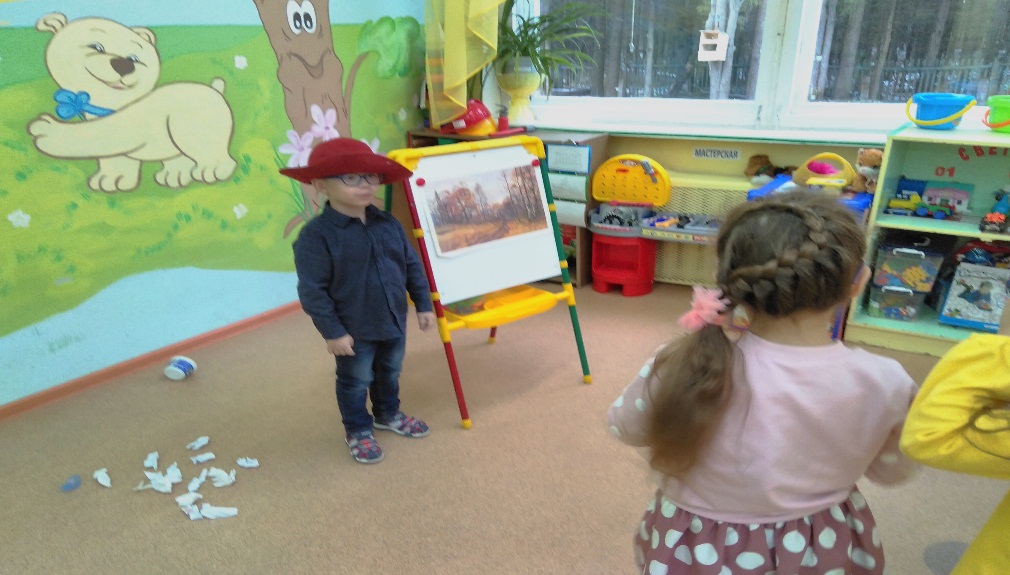 2.Игра «Рассортируем мусор».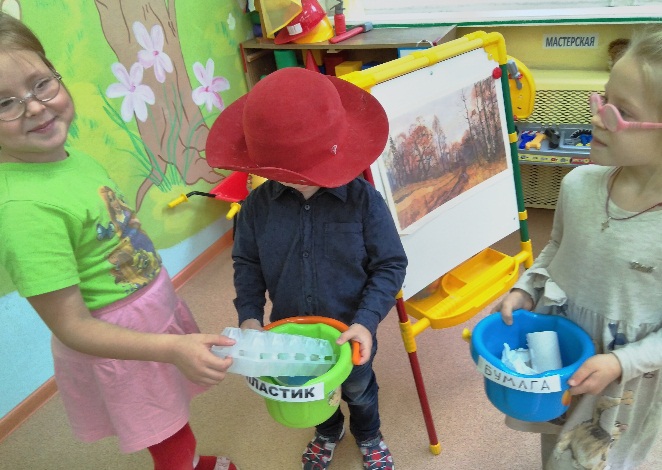 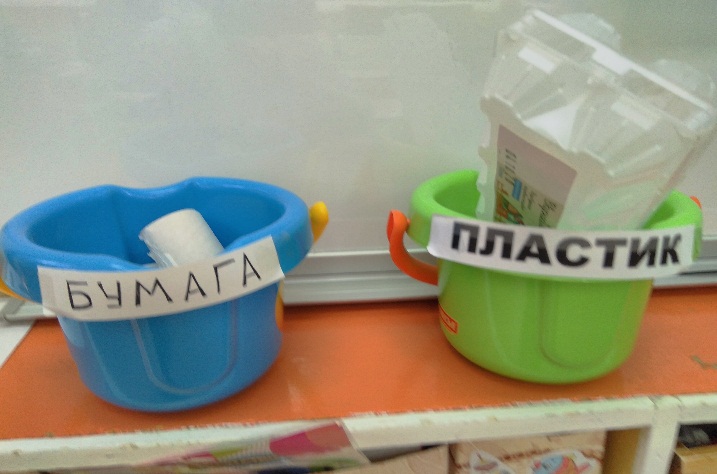 3.Игра «Узнай дерево по листку»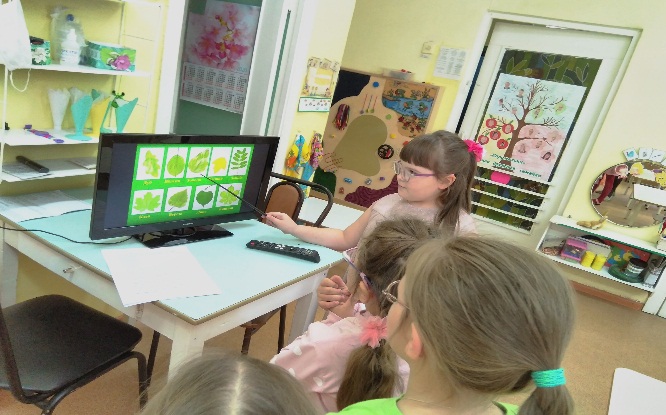 4.Рассказ «Что можно сдавать в макулатуру»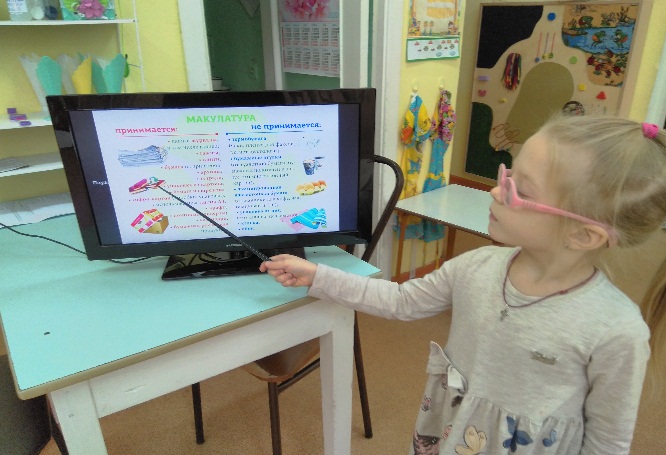 5.Коробка для сбора макулатуры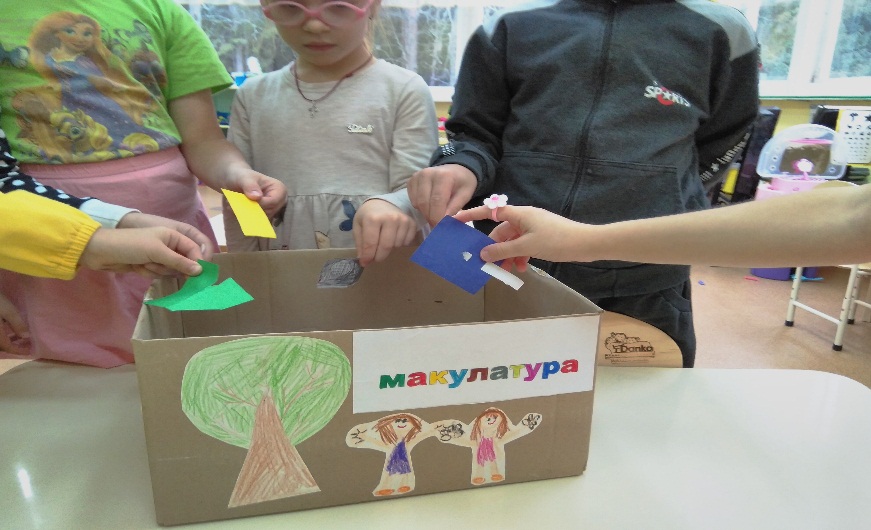 6.Сбор макулатуры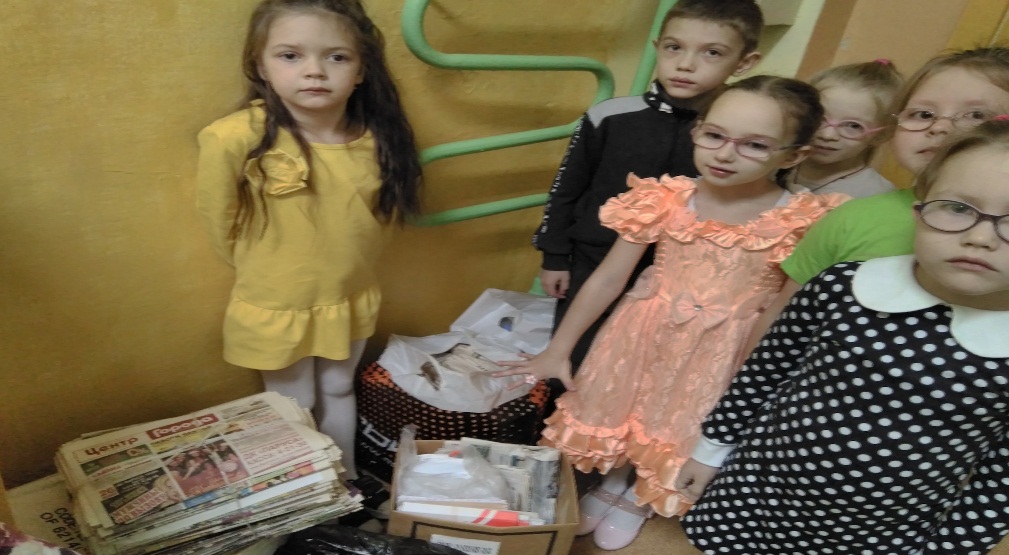 7. Рисуют природоохранные знаки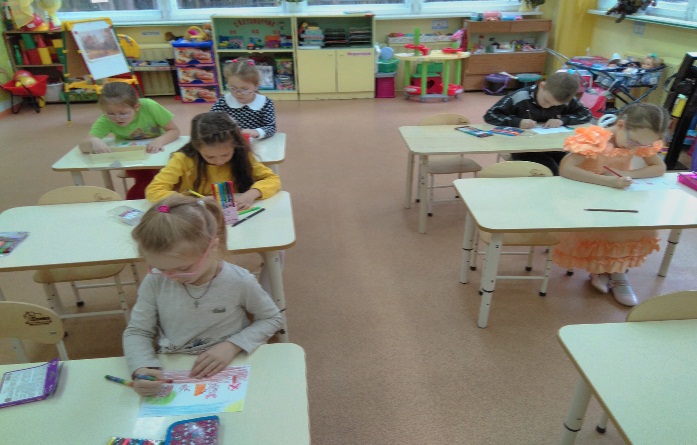 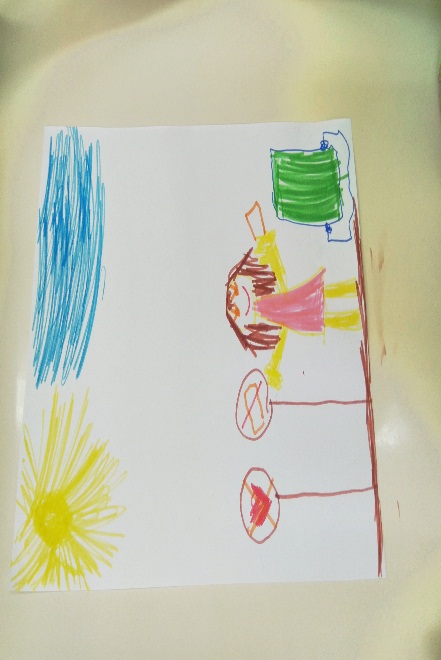 